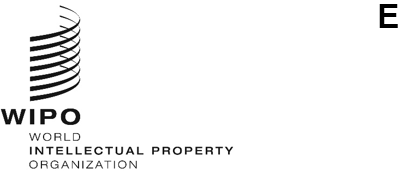 SCCR/45/6ORIGINAL: ENGLISHDATE: APRIL 8Standing Committee on Copyright and Related RightsForty-Fifth SessionGeneva, April 15 to 19, 2024DRAFT IMPLEMENTATION PLAN FOR THE WORK PROGRAM ON LIMITATIONS AND EXCEPTIONS AND PRELIMINARY COMMENTS RECEIVED BYMARCH 29, 2024prepared by the SecretariatDRAFT IMPLEMENTATION PLAN PROPOSED BY THE SECRETARIAT BackgroundAt SCCR/44, the most recent session of the SCCR held in November 2023, the WIPO Secretariat was mandated to prepare a draft implementation plan for the work program on limitations and exceptions (Proposal by African Group for a Draft Work Program on Exceptions and Limitations, adopted by the Committee, in document SCCR/43/8).  The Secretariat was expected to circulate this draft among Member States for consultation before the SCCR/45 session to be held in April 2024.  The current draft version of the implementation plan, which incorporates, as requested, comments from Member States provided during the SCCR/44 session, is now open for feedback to be submitted through the Group Coordinators to the Secretariat by Friday, March 29, 2024.  This will enable the Secretariat to integrate the various suggestions into the draft before the beginning of the SCCR/45 session.  The draft will be subject to discussion by Member States during the plenary session.Draft Implementation PlanI.  Preservation mattersa) Launch of the toolkit on preservation in a hybrid format before SCCR/46 session.b) Conduct during the 2024/2025 biennium a series of activities based on the content of the toolkit to facilitate the implementation of preservation policies and practices.  These activities will involve policymakers, professionals and institutions and relevant stakeholders, and will be held in several regions.II. Access mattersa) Completion of toolkit on access in relation to cultural heritage institutions (libraries, archives and museums) in 2025.b) Launch of the toolkit on access in relation to cultural heritage institutions (libraries, archives and museums) in a hybrid format by the end of 2025.c) Conduct during the 2024/2025 biennium a series of activities based on the content of the toolkit to facilitate the implementation of access policies and practices in relation to cultural heritage institutions (libraries, archives and museums). These activities will involve policymakers, professionals, institutions, and relevant stakeholders, and will be held in several regions.d)  Initiate the preparation of a toolkit on access in relation to educational and research institutions in 2025.III. Other disabilities matters (other than those covered by the Marrakesh Treaty)a) Update the Revised Scoping Study on Access to Copyright Protected Works by Persons with Disabilities (document SCCR/38/3), published in 2019, to assess assistive technologies in relation to copyright matters.  This study will be presented during an SCCR session in 2025. b) Organize a hybrid presentation on the existing means to address the needs of persons with hearing and cognitive disabilities in relation to accessibility of copyright-protected content, during an SCCR session in 2025.IV. Further work on objectives and principles on limitations and exceptionsFacilitate further work by a task force comprised of Member States on objectives and principles on limitations and exceptions. The modalities and scope of the work to be defined during the SCCR/46 session.[Annex follows]ANNEX: PRELIMINARY COMMENTS RECEIVED BY MARCH 29, 2024Comments by Group BDraft Implementation Plan for the Work Program on Limitations and Exceptions(2024-25 Biennium)BackgroundAt SCCR/44, the most recent session of the SCCR held in November 2023, the WIPO Secretariat was mandated to prepare a draft implementation plan for the work program on limitations and exceptions (Proposal by African Group for a Draft Work Program on Exceptions and Limitations, adopted by the Committee, in document SCCR/43/8).  The Secretariat was expected to circulate this draft among Member States for consultation before the SCCR/45 session to be held in April 2024.  The current draft version of the implementation plan, which incorporates, as requested, comments from Member States provided during the SCCR/44 session, is now open for feedback to be submitted through the Group Coordinators to the Secretariat by Friday, March 29, 2024.  This will enable the Secretariat to integrate the various suggestions into the draft before the beginning of the SCCR/45 session.  The draft will be subject to discussion by Member States during the plenary session.Draft Implementation PlanI.  Preservation mattersa) Launch of the toolkit on preservation in a hybrid format before SCCR/46 session.b) Conduct during the 2024/2025 biennium a series of activities based on the content of the toolkit to facilitate the implementation of preservation policies and practices on a national level.  These activities will involve policymakers, professionals and institutions and relevant stakeholders, and will be held in several regions.II. Access mattersa) Completion of toolkit on access in relation to cultural heritage institutions (libraries, archives and museums) in 2025. Once the toolkit is published on the SCCR website, Members States and stakeholders will have an opportunity to submit comments on it to the Secretariat.b) Launch of the toolkit on access in relation to cultural heritage institutions (libraries, archives and museums) in a hybrid format by the end of 2025.c) Conduct during the 2024/2025 biennium a series of activities based on the content of the toolkit to facilitate the implementation of access policies and practices, including through licensing schemes,  in relation to cultural heritage institutions (libraries, archives and museums) on a national level. These activities will involve policymakers, professionals, institutions, and relevant stakeholders, and will be held in several regions.d)  Initiate the preparation of a toolkit on access in relation to educational and research institutions in 2025.III. Other disabilities matters (other than those covered by the Marrakesh Treaty)a) Update the Revised Scoping Study on Access to Copyright Protected Works by Persons with Disabilities (document SCCR/38/3), published in 2019, to assess assistive technologies in relation to copyright matters.  This study will be presented during an SCCR session in 2025. Once the study is presented, Members States and stakeholders will have an opportunity to submit comments on it.b) Organize a hybrid presentation in a hybrid format on the existing means to address the needs of persons with hearing and cognitive disabilities in relation to accessibility of copyright-protected content, during an SCCR session in 2025.IV. Further work on objectives and principles on limitations and exceptionsFacilitate further work by a task force comprised of Member States on objectives and principles on limitations and exceptions by starting at the SCCR/45 session with discussion of the Updated Version of the Document “Objectives and Principles for Exceptions and Limitations for Libraries and Archives” (document SCCR/44/5), and considering it for adoption as an SCCR document. The modalities and scope of the work on item IV are to be further discussed by Member States and defined during the a SCCR/46 session after completion of the points 1 to 3 of the Work Program.Comments by Group of Latin America and the Caribbean (GRULAC)Regarding the Implementation Plan, GRULAC preliminarily observes that it does not contain concrete and detailed actions to implement point 2) b) of the agenda, that is, “to promote the adaptation of exceptions and limitations to the online environment, such as by permitting teaching, learning and research through digital and online tools”, which is a priority for GRULAC Member States due to its relationship with data mining..Comments by IranDuring SCCR/44, the African Group presented a Draft Proposal for the Implementation of the Work Program on Exceptions and Limitations (document SCCR/44/6). This proposal aimed to establish a specific process for developing an international instrument that would address exceptions and limitations to copyright laws. In accordance with the Summary of the Chair adopted at the end of the 44th session, the Secretariat shall present at the next SCCR a “detailed implementation plan” for “the Work Program on Exceptions and Limitations” taking into account “comments from member states made at this SCCR session”. The following comments are presented as a contribution to the work of the SCCR Committee in the realm of the implementation of the work plan on exceptions and limitations.My delegation fully supports the “Draft Proposal for the Implementation of the Work Program on Exceptions and Limitations” as contained in the document SCCR/44/6. We believe that the proposal can serve as an appropriate basis for the interest of the implementation of the Work Program on Exceptions and Limitations which was adopted by the Committee in its entirety at its 44th session.  The proposal outlines three priority areas identified by the Committee. The Proposal provided a comprehensive framework for discussions on how to move forward with the work program on exceptions and limitations within the SCCR. It suggests a step-by-step approach to developing the instrument, starting with agreeing on objectives and principles before moving on to consider specific options for inclusion in the instrument. According to the Draft Proposal for the Implementation of the Work Program on Exceptions and Limitations, “the drafts of the objectives, principles and (implementation) options should be presented at SCCR/45 for consideration by the Committee”. (See document 44/6).We believe that this comprehensive Work Program (based on the African Group) could serve as a basis for further deliberations at SCCR/45, where Member States could discuss and refine the proposed process for developing the international instrument on exceptions and limitations. Additionally, establishing a task force during SCCR/45 could help advance the work in this area between sessions, potentially leading to concrete outcomes that could be presented and discussed at SCCR/46. By building on the Proposal from SCCR/44 and engaging in substantive discussions during SCCR/45, the Committee could make significant progress towards achieving its goal of enhancing access to knowledge and promoting transparency through balanced copyright frameworks.The L&Es serves as the only item in the draft implementation plan that necessitates thorough discussion. Given the fact that the timeline for SCCR/46 may be delayed and might not occur until the spring of 2025, or even later, my delegation suggests that the scope and modalities be deliberated upon during SCCR/45 session, with the appointment of a task force also taking place at that session. This approach would enable the task force to proceed with work on an “intersessional basis”, and the result of that work could be presented at SCCR/46. Having said above, we believe that the L&E work program implementation draft that has been prepared by the Secretariat should be further negotiated by the Committee in the SCCR’s next session (45th sessionComments by the Russian FederationWe are wondering what will be the potential correlation between the proposed toolkit on preservation, specified in paragraph I.  Preservation matters, and the Toolkit on Preservation, prepared by Rina Elster Pantalony, Kenneth D. Crews and David Sutton for the SCCR 43 (document SCCR/43/4). Furthermore, at the SCCR 43, the Secretariat indicated that the toolkits on access for libraries, museums and archives, and on access for educational and research institutions will be prepared.  Therefore, we are curious whether the completion of the toolkit on access in relation to cultural heritage institutions (libraries, archives and museums) and launch of the toolkit on access in relation to educational and research institutions, specified in paragraph II.  Access matters of the Plan, imply the continuation of that work or something else. [End of Annex and of document]